Российская  Федерация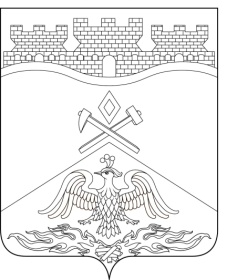  Ростовская  область г о р о д   Ш а х т ы  ГОРОДСКАЯ ДУМА                РЕШЕНИЕ № 239                18-го  заседания городской Думы города  ШахтыПринято 28 февраля 2017 года О досрочном прекращении полномочий депутата городской Думы города Шахты по одномандатному избирательному округу № 14 П.С. СтуроваНа основании письменного заявления П.С. Стурова от 20 февраля 2017 года в городскую Думу города Шахты о сложении депутатских полномочий, руководствуясь частью 9 статьи 4 Федерального закона от 12 июня 2002 №67-ФЗ «Об основных гарантиях избирательных прав и права на участие в референдуме граждан Российской Федерации», частью 10 статьей 40 Федерального закона от 6 октября 2003 года №131-ФЗ «Об общих принципах организации местного самоуправления в Российской Федерации», городская Дума города ШахтыРЕШИЛА:Досрочно прекратить полномочия депутата городской Думы города Шахты по одномандатному избирательному округу № 14 Павла Сергеевича Стурова с 01 марта 2017 года в связи с поступлением на должность муниципальной службы.Настоящее решение вступает в силу 01 марта 2017 года и подлежит официальному опубликованию.Разослано: Администрации города Шахты,  ИКРО, ТИК г.Шахты, прокуратуре, СМИ, дело.Председатель городской Думы – глава города Шахты28 февраля  2017 года	      И. Жукова